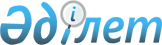 Об утверждении тарифов для населения на сбор, транспортировку, сортировку и захоронение твердых бытовых отходов по городу АтырауРешение Атырауского городского маслихата Атырауской области от 13 июня 2023 года № 39. Зарегистрировано в Департаменте юстиции Атырауской области 21 июня 2023 года № 5042-06
      В соответствии с подпунктом 3) пункта 3 статьи 365 Экологического Кодекса Республики Казахстан и подпунктом 15) пункта 1 статьи 6 Закона Республики Казахстан "О местном государственном управлении и самоуправлении в Республике Казахстан", Маслихат города Атырау РЕШИЛ:
      1. Утвердить тарифы для населения на сбор, транспортировку, сортировку и захоронение твердых бытовых отходов по городу Атырау согласно приложению к настоящему решению.
      2. Настоящее решение вводится в действие по истечении десяти календарных дней после дня его первого официального опубликования. Тарифы для населения на сбор, транспортировку, сортировку и захоронение твердых бытовых отходов по городу Атырау
					© 2012. РГП на ПХВ «Институт законодательства и правовой информации Республики Казахстан» Министерства юстиции Республики Казахстан
				
      Председатель Маслихата города Атырау

Н. Құрман
Приложение к решению
Маслихата города Атырау
от 13 июня 2023 года № 39
Наименование
Расчетная единица
Тенге (без налога на добавленную стоимость)
Тенге (с налогом на добавленную стоимость)
Домовладения благоустроенные
в месяц с 1-го жителя
338,84
379,50
Домовладения не благоустроенные
в месяц с 1-го жителя
365,41
409,26
Годовой тариф на единицу (объем)
1м³
3986,29
4464,65